Учитель: Шиляева В.Н., учитель начальных классов, МБОУ Зуринская СОШКласс:4Тема: И. А. Бунин «Листопад».Тип урока: изучение нового материалаЦель: Создать условия для глубокого целостного восприятия и осмысления учениками поэтического текста.Задачи:-учить определять учебную задачу урока, планировать ее выполнение, осуществлять самоконтроль и взаимоконтроль,-учить анализировать поэтический текст,-учить читать стихи выразительно, -проявлять активность во взаимодействии для решения коммуникативных и познавательных задач.Формы работы, используемые на уроке:  индивидуальная, групповая, парная, фронтальная.Материальное обеспечение (оборудование):учебник «Литературное чтение». 4 кл., автор. Л. Ф. Климанова;презентация по теме И. А. Бунин «Листопад»;Компьютер, мультимедийный проектор, интерактивная доскаХОД УРОКАI. Организационный момент1.Психологический настрой       -Начинаем урок литературного чтения. Давайте улыбнемся друг другу, постараемся доставить радость и положительные эмоции от совместной    работы себе и нашим гостям.2. Мотивирование к учебной  деятельности.  Вначале ноября выпал снег. Завьюжило, закружило за окном. Самое непредсказуемое время года прощается с нами. Мне  приятно вспоминать мгновения проходящей осени. У нас сегодня есть возможность  повернуть время вспять…3. Актуализация знаний.Сегодня мы поговорим о прекрасном времени года - осень. - Осень – это время, которое  вдохновляет художников, поэтов, композиторов. Они изображают красоту осени доступными им средствами: красками,   художественными образами,  звуками …-Послушайте: это  звучит музыка П.И.Чайковского... ( Слайды:    И.Левитан"Золотая осень",. Ученица  читает сочинение на фоне репродукции картины И. Левитана.) -Сегодня нас ждет встреча с интереснейшим   поэтом. Я уверена, вам есть чему поучиться у него. Прочитайте только русские буквы, и вы узнаете фамилию поэта, лауреата Нобелевской премии, чьё стихотворение мы сегодня будем читать.N Б R У Н W И Н (БУНИН) Сегодня на нашем уроке мы совершим путешествие в мир красок и звуков осени. А поможет нам в этом Иван Алексеевич Бунин. Он оставил нам в наследство своё видение мира - произведения.  Название одного из них вам надо расшифровать.он посвятил писателю Алексею Максимовичу Горькому.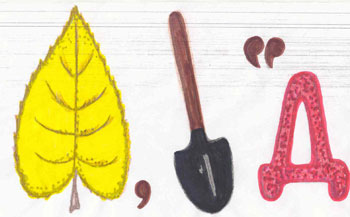 (ТЕМУ И ЦЕЛИ НАЗЫВАЮТ РЕБЯТА)Тема урока: Иван Алексеевич Бунин «Листопад»                               Определим учебную задачу- Знакомство с автором. - Словарная работа. -Чтение. Анализ стихотворения, нахождение средств художественной выразительности, помогающие видеть картины, созданные автором.                                                                               - Выразительное чтение стихотворения, отражая чувства лирического героя.Для чего нам это нужно? ( чтобы быть образованным человеком, знать и гордиться русскими поэтами и писателями, их произведениями, учиться получать удовольствие от чтения, видеть и любить красоту родного края)Что даёт нам поэзия?
4.Знакомство с биографией поэта  ( подготовленный ученик  делает краткое сообщение о писателе (презентация)5. Совместное открытие новых знаний- Слушаем внимательно  текст и смотрим клип, поделитесь мыслями и чувствами, которые возникли у вас?Проверка первичного восприятия стихотворения-Вы внимательно слушали и смотрели. Понравилось стихотворение? Посоветуйтесь друг с другом, скажите одним словом,  какую осень вы представили?6.Словарная работа На доске: • терем • лиловый • багряный • лазурь • вдова Терем – в Древней Руси жилое помещение в верхней части дома в виде башни.Лиловый – цвета фиалки или тёмных соцветий сирени, фиолетовый.Багряный – красный густого, тёмного оттенка.Лазурь – светло-синий цвет, синева.Вдова – женщина, у которой умер муж.- Объясните значение слова «заворожённый».  (Очарованный, околдованный) - Подберите антоним к слову «замирает». (Возрождается)7.  Первичная проверка понимания- Прочитайте стихотворение на стр. 150-151 учебника про себя и скажите, что напомнил осенний лес Бунину.- Смотрите, какое богатство красок – слов у поэта – художника.- С помощью чего создаются эти картины?(с помощью художественных средств)- Какими художественными средствами пользуется Бунин в своём стихотворении?( эпитетами, сравнением, олицетворением)- Давайте вспомним, что такое эпитеты, сравнения, олицетворения.( на партах определения, дети читают)Сравнение – изображение явления путём сопоставления его с другимОлицетворение - изображение неодушевлённых предметов в виде живых существ, способных говорить, чувствовать.
Эпитет – художественное определение предмета, помогающее нарисовать его существенные признаки.8. Дифференцированная работа в 3 группах 1группа - Игра «Найди пару» (карточки)         – Рассыпались сравнения, подберите для них пару из стихотворения БунинаПросветы                        ТеремЕлочки                             Сеть из серебраОсень                                ОконцаЛес                                     Тихая вдоваПаутина                              Белый лепестокМотылёк                             Вышки2 группа - ищут эпитеты,3 группа – найти  олицетворения,9.Проверка. Оценивание работы в группах.
- Назовите сравнения, которые помогают нарисовать образ леса – терема.Лес – терем расписной.
Елочки темнеют – как вышки.
Синеют просветы в небо, что оконца.
Паутина – как сеть из серебра.
Мотылек – точно белый лепесток.- А какие эпитеты использует для этого автор?(«Весёлой стеной»,  «воздушной паутины ткани»,  «мёртвое молчанье»,  «сонная поляна».)  Лес стоит стеной.– Почему слово Осень написано с большой буквы?– Какой поэтический прием использует автор? (Олицетворение)– С кем сравнивает он осень? (С вдовой – женщиной)- Кто такая вдова и почему она тихая? (она уже успокоилась, все позади)- Бунин не только краски использует при описании осени, он обращается к нашей памяти запахов.- Поэту кажется, что в лесу пахнет так же, как в деревянном тереме. Чем там пахнет? Найдите ответ в тексте.(Лес пахнет дубом и сосной, за лето высох он от солнца).- Можно ли услышать тишину?Прочитайте строки, в которых рассказывается о звуках в лесу.- Какие звуки повторяются?-Как называется приём?  (звукопись)- Для чего поэт использует эти звуки, что они помогают услышать?- Какие слова в стихотворении повторяются? («Сегодня на пустой поляне», «Сегодня так светло кругом).- Почему поэт повторяет их? Что он хотел сказать?  (Поэт пытается подчеркнуть ценность, неповторимость каждого дня. Именно сегодня надо успеть увидеть самое ценное, насладиться красотой сегодняшнего дня, завтра она может быть уже другой. Каждый день нужно уметь замечать прекрасные мгновения жизни и ценить их). - Бунин нашёл такие ёмкие и точные слова, которые позволили нам увидеть и цветовую палитру леса, и вслушаться в звуки леса, и представить его образы.- Кто же является главным героем стихотворения?  ( Лес)- Верно, лес.А ведь мы, ребята, сейчас совершили открытие: именно лес является лирическим героем произведения. Он любуется красотой осенней природы, ценя неповторимость каждого дня.10.Физкультминутка. Танец (Осень)11.Первичное закрепление. Работа  над выразительностью чтения- А теперь давайте попытаемся прочесть стихотворение выразительно, передавая настроение автора, выражая собственные чувства.- На что надо обратить внимание, чтобы прочитать стихотворение выразительно?1. Темп чтения.2.Тон чтения.3. Логические ударения.4. Паузы.12. Самостоятельная работа учащихся .Учащиеся выбирают необходимый темп и тон чтения, объясняют свой выбор, выделяют слова, на которые падает логическое ударение, расставляют паузы. Подготовьтесь прочитать стихотворение выразительно. Постарайтесь передать чувства автора и свои к картинам осеннего леса в стихотворении Бунина.14.Выразительное чтение стихотворения учениками.Работа в группе 13. «Игра Буриме» (составление четверостишия). Рифма слова в конце строк, придумать начало строк.листопад                                       листопад                        кружатсялетят                                               наряд                              ложатсякружатся                                        прекрасно                      паутиныложатся                                           ужасно                           картиныРефлексия учебной деятельности 14. Рефлексия– Ребята, как вы думаете, вы достигли цели, которая перед вами стояла в начале урока?- В начале занятия  мы задавали себе важный вопрос: Что даёт нам поэзия?  (Ответы) -Уметь подмечать интересные мгновения жизни, уметь радоваться каждому  мгновению жизни  и это великое искусство. Нам надо учиться этому.-Желаю вам  во всех ситуациях уметь радоваться  жизни, ценить её каждое мгновение.  Я предлагаю нарисовать осеннее дерево. Оцените  свою работу на уроке. Красные и жёлтые листья - отлично, зелёные – хорошо, синие – что-то не удалось и вы могли бы работать лучше. Вставляю картинку осеннего дерева.15. Домашнее заданиеДифференцированное домашнее задание:    1 группа - выразительное чтение стихотворения   2 группа – выразительное чтение,  рисунок   3 группа-  наизустьА сейчас в нашем классе листопад. Возьмите все листочки, которые у вас остались на парте, выйдите к доске. Образуйте круг. И все вместе давайте подкинем листочки вверх. Здорово!!!Планируемые результатыПланируемые результатыПланируемые результатыПредметные:Метапредметные:Личностные:-читать стихотворение выразительно, отражая чувства лирического героя,-находить средства худ. выразительности, помогающие увидеть картины, созданные автором.-определять учебную задачу урока по выразительному чтению и анализу стихотворения,-анализировать поэтический текст. -проявлять интерес к биографии поэта и к его поэзии,                                       -развивать воображение,-проявлять интерес к живописи, к творчеству русских художников 19 века,                                        -испытывать чувство прекрасного, любовь к родной природе,- работать в группе, проявлять активность во взаимодействии для решения коммуникативных и познавательных задач 